ZCCM Investments Holdings Plc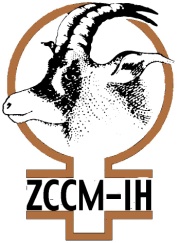 Incorporated in the ADDENDUM No.1Tender No.: ZCCM-IH/044/2020 for the Supply and Delivery of a 30 Tonne Dump Truck, an Articulated Excavator, a 2.5 Tonne Folk Lift and a 20Tonne Containerized Truck for Mining Operations at Kasenseli Gold Mine in Mwinilunga District:Tender No.: ZCCM-IH/046/2020 for the Hire of a 30 Tonne Dump Truck, an Articulated Excavator, a 2.5 Tonne Folk Lift and a 20Tonne Containerized Truck for Mining Operations at Kasenseli Gold Mine in Mwinilunga District:Reference is made to the above mentioned tenders.This serves to inform all Prospective Bidders in these tender that Addendum No.1 has been issued for the above mentioned tenders in response to the queries received and additional information that has become available.Bidders are therefore, requested to collect the addendum for tender clarification from the ZCCM-IH Procurement Department at the address indicated below, starting from Monday 1st June 2020. All other conditions and contents of the bidding documents including the tender closing dates remain unchanged. Procurement ManagerZCCM-IH Office Park, Stand No. 16806, Alick Nkhata Road, Mass Media AreaTel: +260-211-388000E-mail: kabwek@zccm-ih.com.zm